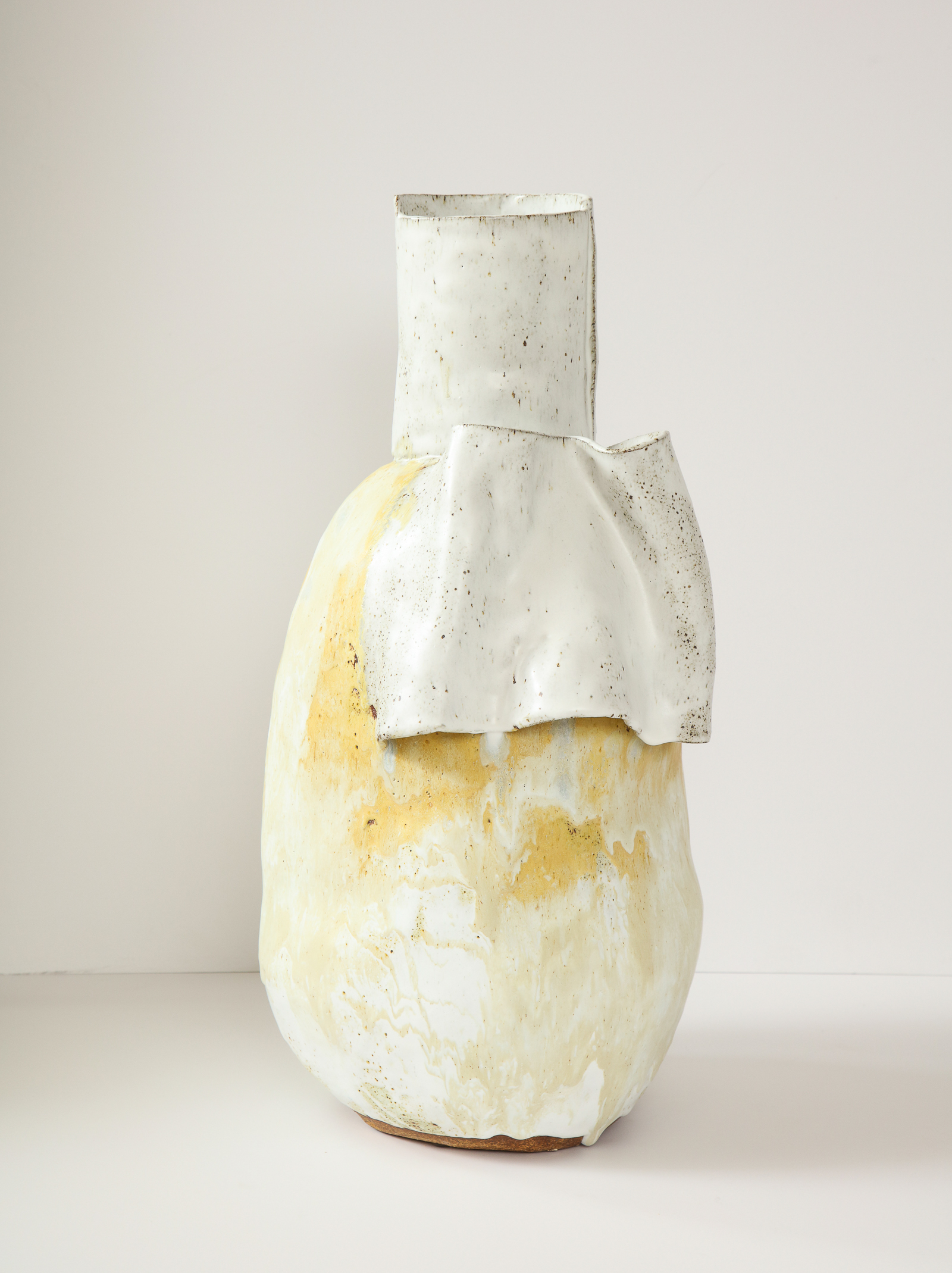 Caroline Blackburn Ceramics, Ca. USA ContemporaryEA4352Dimensions:   W: 10.5"  H: 20.5" 